VINTERFESTIVAL I ØSTERÅS KIRKE!!!7. mars er det vinterfestival i Østerås kirke kl. 18.00-00.00. Kvelden inneholder kampkveld, underholdning, mange morsomme aktiviteter, bar med snacks, kaffe og alkoholfrie drinker. I tillegg kan man lage sine egne VÅRRULLER!!Denne kvelden har ikke noe fast program deltakerne følger. Sceneprogram, aktiviteter, matlaging og bar er åpent hele kvelden, og deltakerne kan selv velge hvor de vil være og hva de vil gjøre. Dette har vi i styret i Team Heggedal lyst til at så mange ungdomsledere som mulig fra TH vil være med på.Med på denne kvelden vil det være 3 voksne (kommer litt an på antallet som melder seg på). Det koster kr. 300,- for alle som er medlem av TH å være med på denne kvelden. Prisen inkluderer en drink i baren og vårruller. Utover dette kan mer drikke, snacks og mat kjøpes. Økonomi skal ikke være en stopper for å være med på dette. Ta kontakt med Marianne, så finner vi en løsning på dette.KursSamme dag som Vinterfestivalen, vil det også være ulike kurs i regi av KFUK-KFUM fra kl. 12.00-16.00. Marianne vil ta kontakt med aktuelle kandidater til dette. Pris for dette er også kr. 300,-, men dette spanderer menigheten halvparten (evt hele) av, alt etter hvor mange vi får med oss på dette.UngdomsforumFra kl. 16.00-18.00 vil det være ungdomsforum. Dette er for alle som har vært på kurs fra kl. 12.00. Dette er gratis.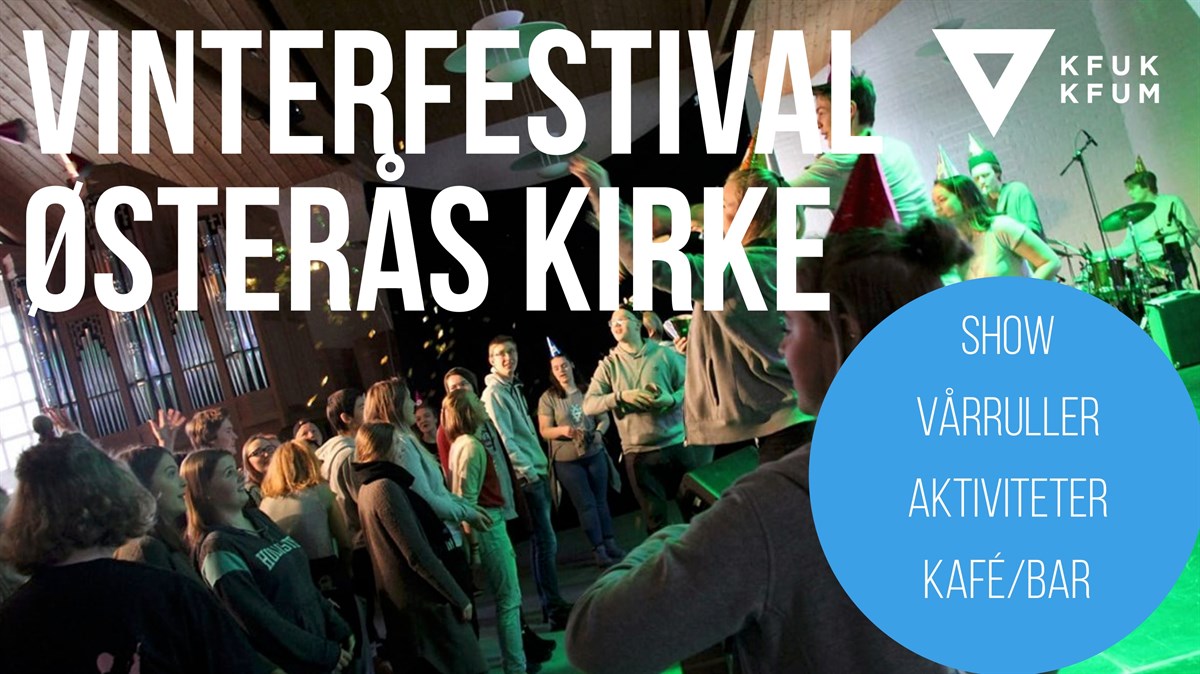 